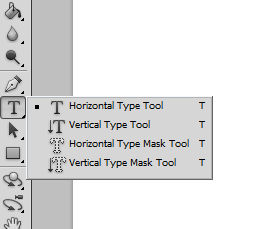 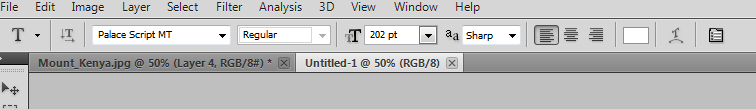 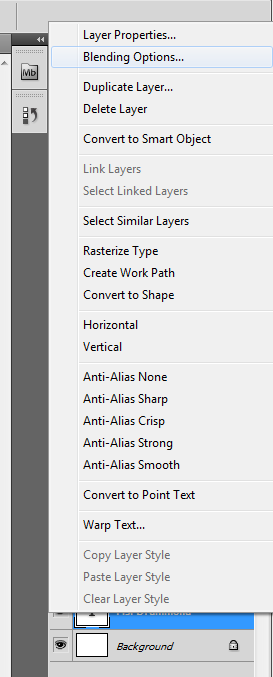 Using the pen tool to add text to a path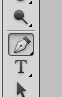 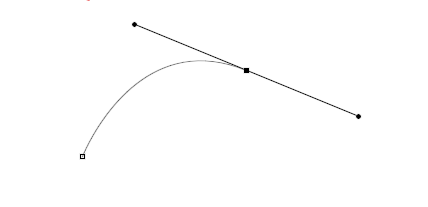 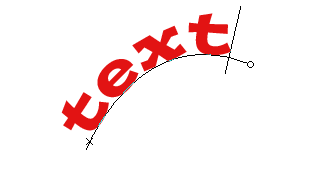 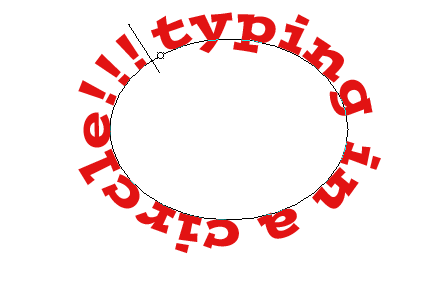 Different types of text, different fonts, even different colors can produce different effects. Different effects produce different meanings.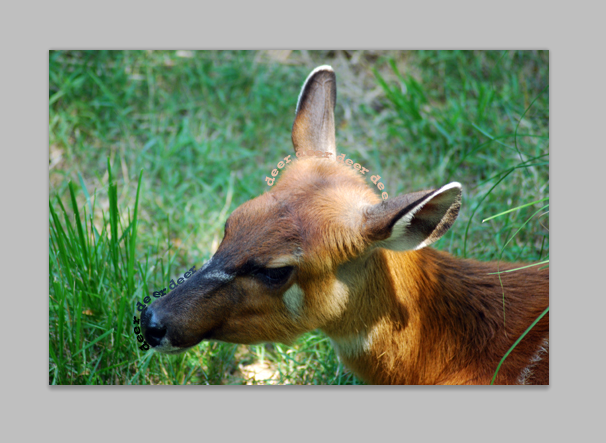 Use the pen tool to trace around an image, and match the color of your text to nearby colors. This will help you to start outlining your image with text.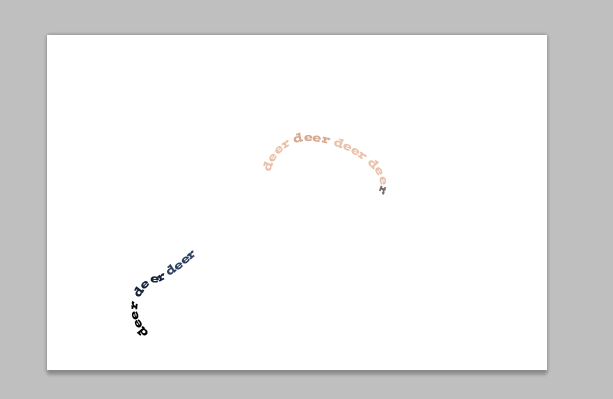 Eventually, you will outline your entire image with text. You can use different effects to make certain parts stand out. After you are done outlining, you will start to fill in your image with text. (When you are filling it in, make the text a lower opacity or do not use text effects in the middle.)To see examples, go to the O drive> Kids in college > Digital Palette > Projects> Text Art